1. sz. feladatlap  Olvassuk el együtt a 103. zsoltárt! 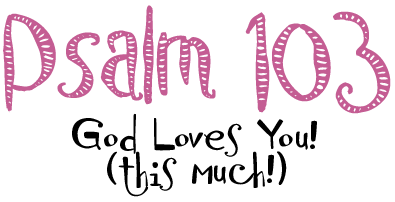 Az óramutató járásának irányában haladva mindenki olvasson fel egy verset. Folytassuk így körbe- körbe, amíg a végére nem érünk!  A 103. zsoltár felolvasása után próbáljuk megtalálni a fejezetben felsorolt dolgokat, amikkel Isten kimutatja szeretetét irántunk!  Készítsünk közösen egy listát róluk a kiosztott papírlapra!   Pl.: Isten megbocsájt nekünk, meggyógyít minket, stb. Közösen válasszunk egy igeverset, vagy mondatot a zsoltárból, ami leírja Isten irántunk érzett szeretetét! Készítsünk vázlatokat, rajzokat, egy rövid pantomim-bemutatót, vagy esetleg tárgyak gyűjteményét, amik segítenek bemutatni ezt a végtelen szeretetet! Álljunk készen bemutatni, vagy eljátszani ezeket az igetanulmányozás végén! sz. feladatlap  Olvassuk el együtt az Korinthusi levél 13:4-8 igeverseket!  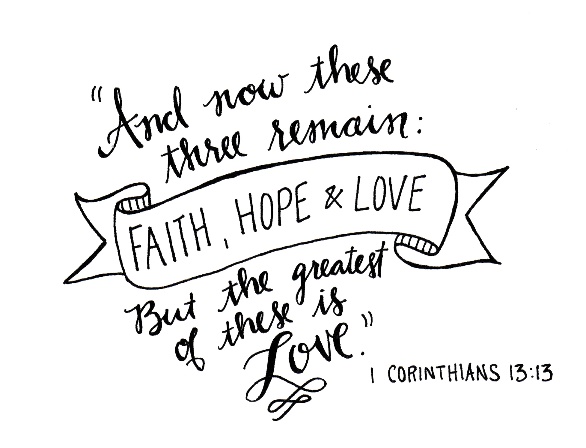 Az óramutató járásának megfelelő irányban haladva mindenki olvasson fel egy igeverset! Folytassuk így körbe- körbe, amíg a végére nem érünk!   Miután közösen felolvastuk az 1Korintus 13:4-8igeverseket, csoportban folytassuk a munkát és készítsünk listát az itt felsorolt dolgokról, amik leírják Isten szeretetét irántunk! Használjuk a kiosztott papírlapokat!   Pl. Isten megbocsájt nekünk, türelmes velünk, stb. Közösen válasszunk egy igeverset, vagy mondatot a fejezetből, ami leírja Isten irántunk érzett szeretetét! Készítsünk vázlatokat, rajzokat, egy rövid pantomim-bemutatót, vagy esetleg tárgyak gyűjteményét, amik segítenek bemutatni ezt a végtelen szeretetet! Álljunk készen bemutatni, vagy eljátszani ezeket az igetanulmányozás végén! 1. sz. feladatlapOlvassuk el együtt az 1János 4:7-12, és16-21 igeverseket! 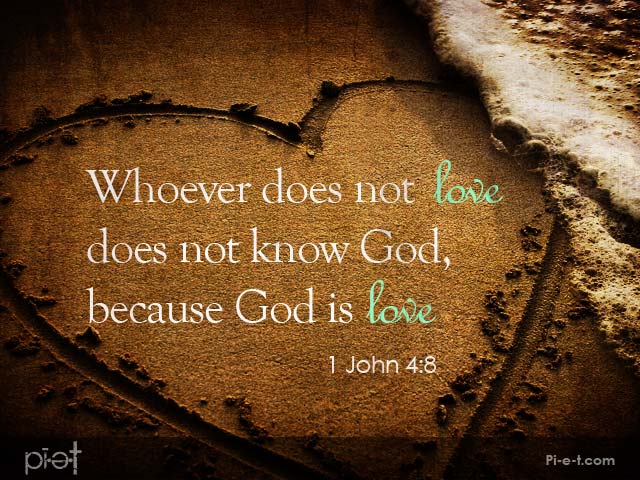 Aki nem szeret, nem ismerte meg az Istent; mert az Isten szeretet. 1Ján 4:8Az óramutató járásának megfelelő irányban haladva mindenki olvasson fel egy igeverset! Folytassuk így körbe- körbe, amíg a végére nem érünk! A fejezet közös elolvasása után vegyünk két papírlapot! Az egyikre jegyezzünk fel mindent, amit Isten irántunk való szeretetéről ezekből az igeversekből megtudhatunk! A másik lapra azt írjuk fel, hogyan befolyásolja Isten szeretete a Vele és környezetünkkel való kapcsolatunkat! Ezután közösen készítsünk vázlatokat, rajzokat, egy rövid pantomim-bemutatót, vagy esetleg tárgyak gyűjteményét, amik segítenek bemutatni a fejezet egyik fontos mondanivalóját! Álljunk készen bemutatni, vagy eljátszani ezeket az igetanulmányozás végén! 